Publicado en Barcelona el 14/07/2021 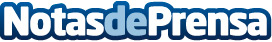 Postoplan invertirá 1M€ en el lanzamiento en España de su plataforma de marketing para pymes La compañía prevé alcanzar 200.000 clientes en el mercado español gracias a su solución para mejorar la presencia de las pequeñas y medianas empresas en las redes socialesDatos de contacto:Laura Lázaro685839655Nota de prensa publicada en: https://www.notasdeprensa.es/postoplan-invertira-1m-en-el-lanzamiento-en Categorias: Marketing Emprendedores E-Commerce Actualidad Empresarial http://www.notasdeprensa.es